Gráficos representados abaixo, para maiores esclarecimentos e auxílio na compreensão do trabalho.Adequação higienicossanitárias do Mercado Municipal situado em Guarapari-ES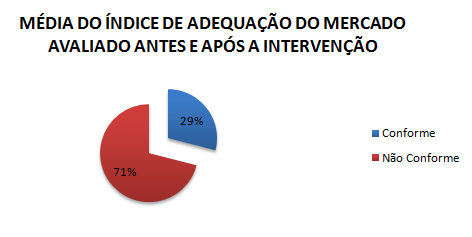 Fonte: Dados coletados em 1 e 13 de junho/2012.Figura 1- Gráfico da Média do Índice de Adequação do Mercado avaliado antes a intervenção.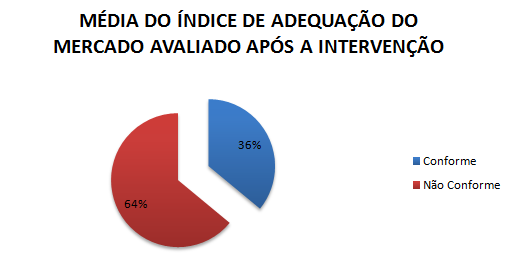 Fonte: Dados coletados em 23 de junho/2012.Figura 2- Gráfico da Média do Índice de Adequação do Mercado avaliado após a intervenção.Higiene Pessoal A percentagem de adequação antes à intervenção referente à Higiene Pessoal das 12 bancas avaliadas é verificada pela figura 3.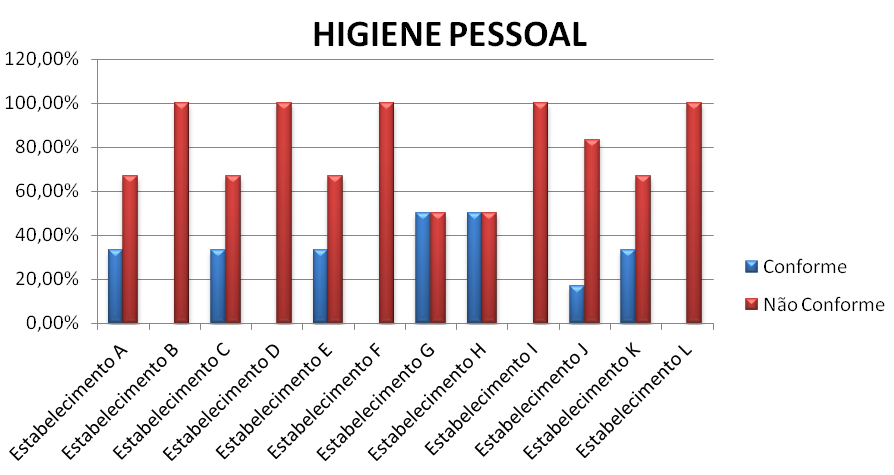 Figura 3-Gráfico de Percentagem de adequação referente à Higiene Pessoal das 12 bancas avaliadas antes a intervenção no Mercado avaliado.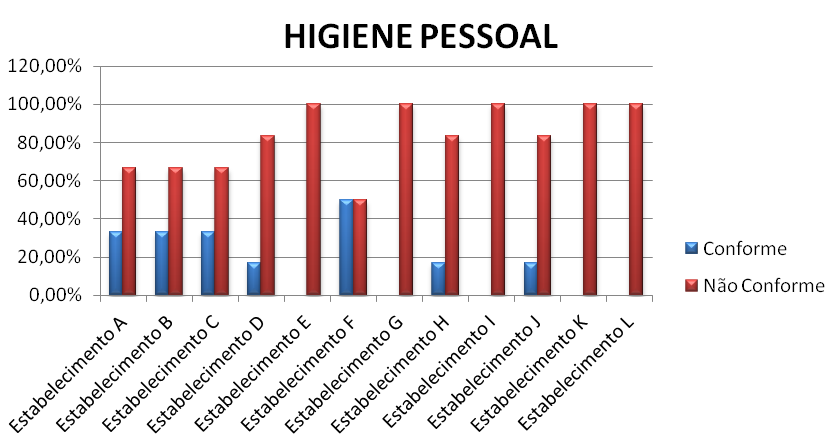 Figura 4- Gráfico de Percentagem de adequação referente à Higiene Pessoal das 12 bancas avaliadas após a intervenção no Mercado avaliado.Higiene do Ambiente e Área Física 	Os resultados que se referem à Higiene do Ambiente e Área Física das 12 bancas estão representadas na Figura 5. 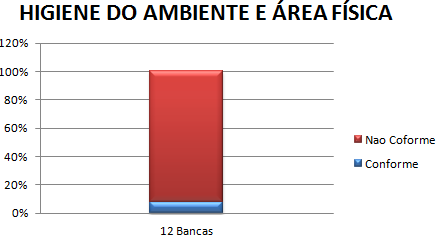 Figura 5-Gráfico de Percentagem de adequação referente à Higiene do Ambiente e Área Física antes a intervenção no Mercado avaliado.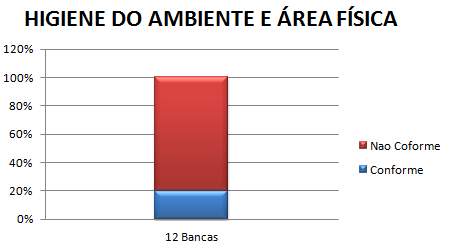 Figura 6-Gráfico de Percentagem de adequação referente à Higiene do Ambiente e Área Física após a intervenção no Mercado avaliado.Equipamentos, Móveis e Utensílios 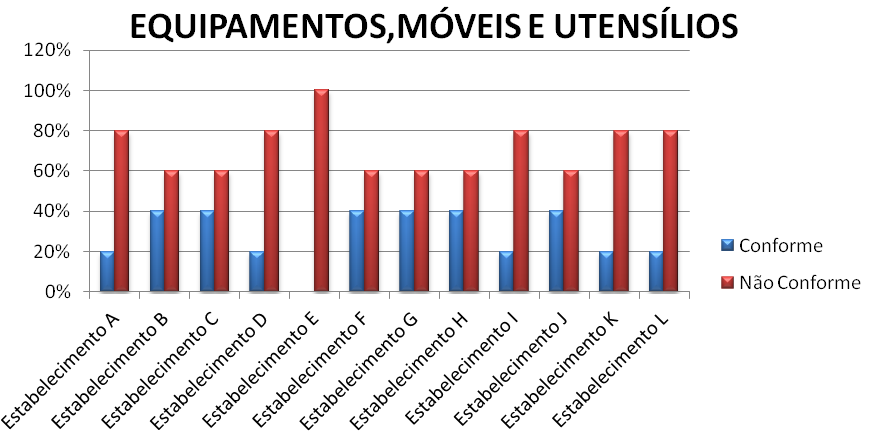 Figura 7- Gráfico de Percentagem de adequação referente aos Equipamentos, Móveis e Utensílios das 12 bancas avaliadas antes a intervenção no Mercado avaliado.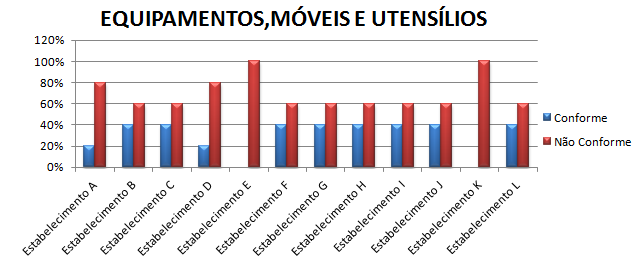 Figura 8- Gráfico de Percentagem de adequação referente aos Equipamentos, Móveis e Utensílios das 12 bancas avaliadas após a intervenção no Mercado avaliado.Aspectos Higiênicos do Pescado e seu Armazenamento antes e após a intervenção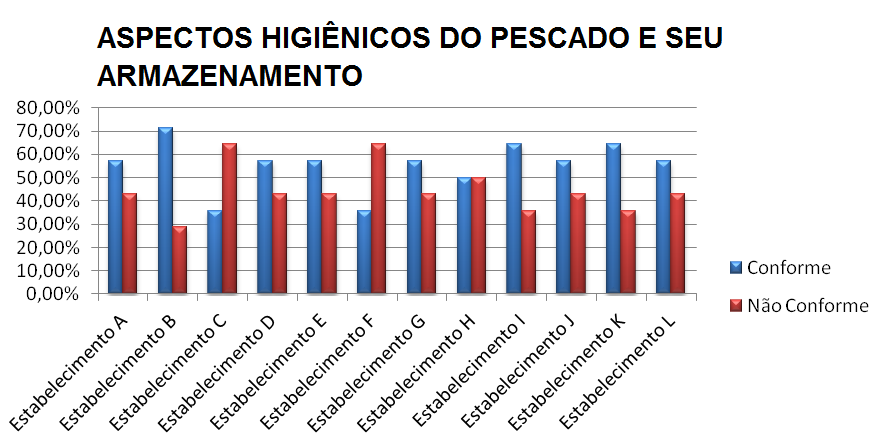 Figura 9- Gráfico de Percentagem de adequação referente aos Aspectos Higiênicos do Pescado e seu Armazenamento das 12 bancas avaliadas antes a intervenção no Mercado avaliado.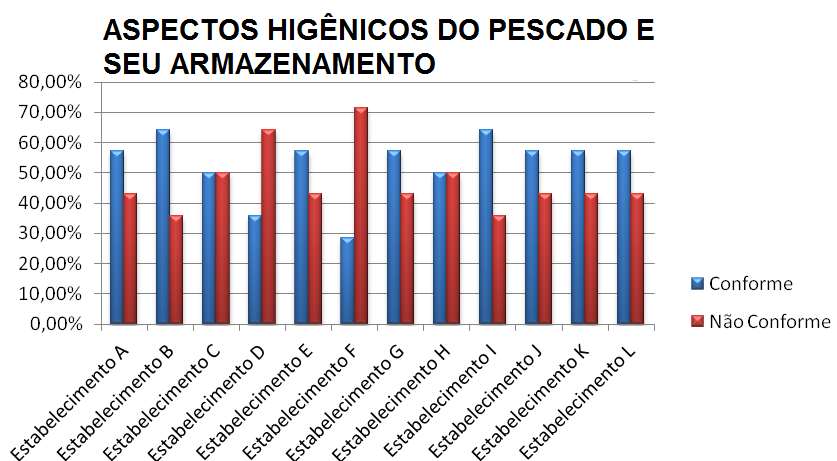 Figura 10- Gráfico de Percentagem de adequação referente aos Aspectos Higiênicos do Pescado e seu Armazenamento das 12 bancas avaliadas após a intervenção no Mercado avaliado.APÊNDICE A - Lista de Verificação LISTA DE VERIFICAÇÃO (CHECK LIST) COM BASE NA RDC Nº 275 DE 2002 E RDC N° 216 DE 2004, AMBAS DA AGÊNCIA NACIONAL DE VIGILÂNCIA SANITÁRIA (ANVISA), APLICADA NO MERCADO MUNICIPAL LOCALIZADO NO MUNICÍPIO DE GUARAPARI-ES.Acadêmico: Isabela Faria CamposData: Os dias de aplicação da lista de verificação foi no dia: 01 e 13 de junho de 2012. A intervenção foi feita no dia: 23 de junho de 2012.Conduta Higiênica (Pescado x Outros Materiais)APÊNDICE B- Termo de autorização para a execução do estudo:Identificação do Responsável pela execução da pesquisa:Informação ao participante ou responsável:1) Você está sendo convidado a participar de uma pesquisa intitulada Condições higienicossanitárias do pescado comercializado no Mercado Municipal localizado no município de Guarapari-ES, antes e após a intervenção.2) A pesquisa terá como objetivo geral: avaliar as condições higienicossanitárias de comercialização do peixe Peroá no Mercado Livre de Guarapari-ES, conforme a lei vigente, antes e após intervenção.3) Antes de aceitar participar da pesquisa, leia atentamente as explicações que informam sobre o procedimento:3.1) Será aplicada uma lista de verificação baseada na RDC n° 275 de 2002 e na RDC n° 216 de 2004, da ANVISA (Agência Nacional de Vigilância Sanitária) e será dado um breve treinamento aos funcionários sobre Boas Práticas de Manipulação de Pescado com base na Cartilha do Ministério da Pesca e Aqüicultura e da ANVISA, 3.2) A pesquisa a ser efetivada requer sua participação  respondendo a possíveis informações que facilitem o preenchimento da lista de verificação (check list) aplicada.Desde já, agradecemos e nos colocamos à disposição para quaisquer esclarecimentos/questionamentos.                  _________________________                          _________________________     Isabela Faria Campos                                      Profª Adriana H. de Paula                Aluna do Curso de Nutrição                                            Orientadora de TCC                 Curso de Nutrição-UFES                                           Curso de Nutrição-UFESDeclaro que fui devidamente informado (a) quanto à finalidade deste trabalho e autorizo a realização da pesquisa.Assinatura de Autorização e CarimboAPÊNDICE C- Adaptação da cartilha sobre Boas Práticas na Manipulação do Pescado, do Ministério da Pesca e Aquicultura, e ANVISA. Entregue aos comerciantes do Mercado Municipal.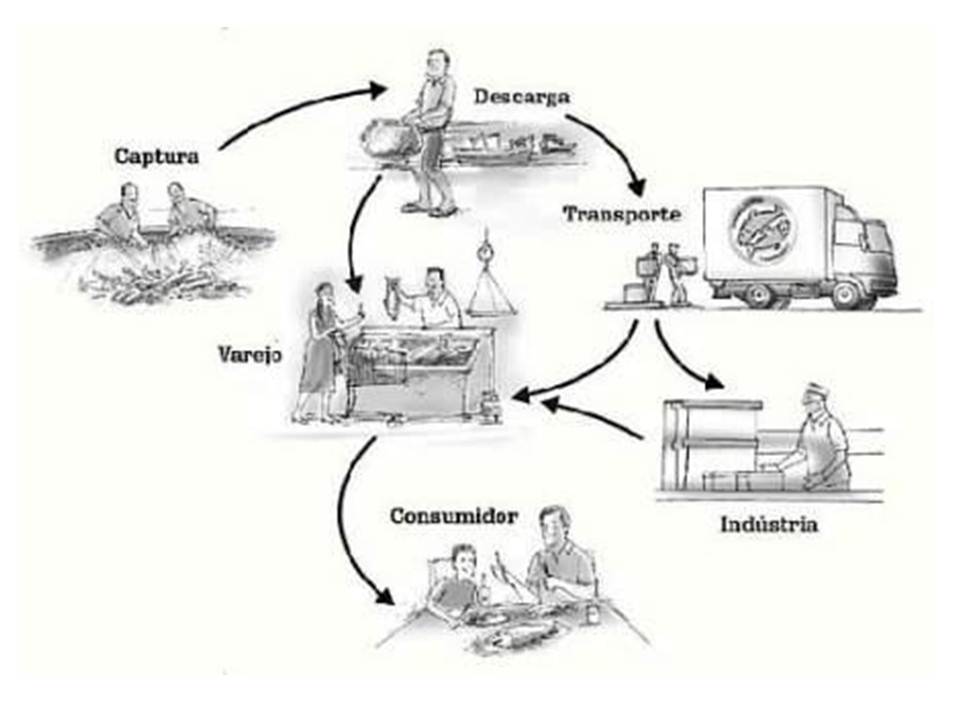 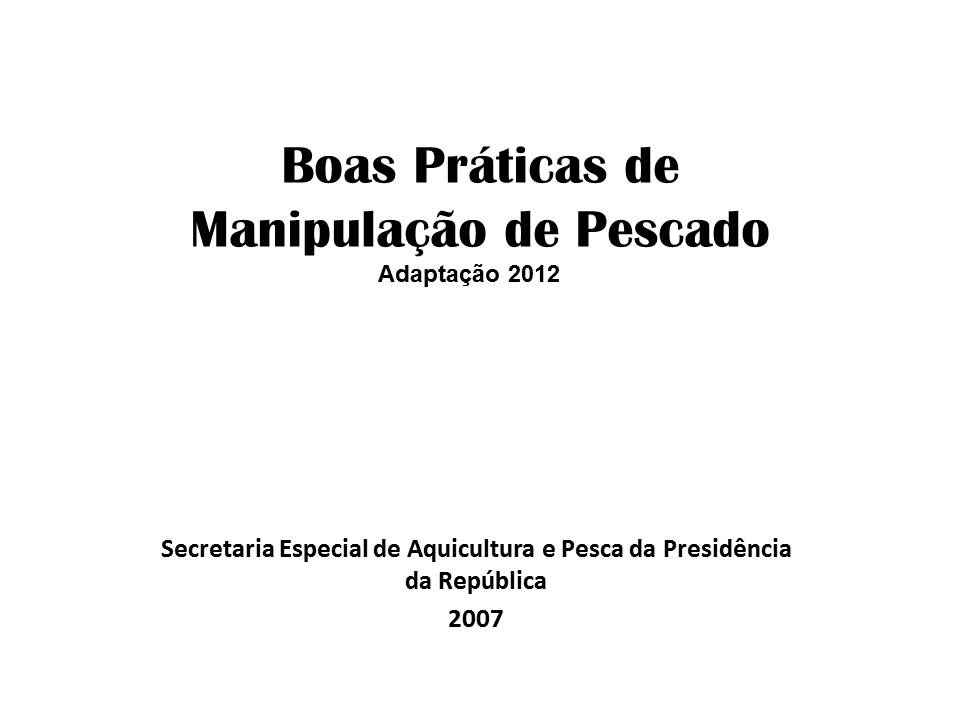 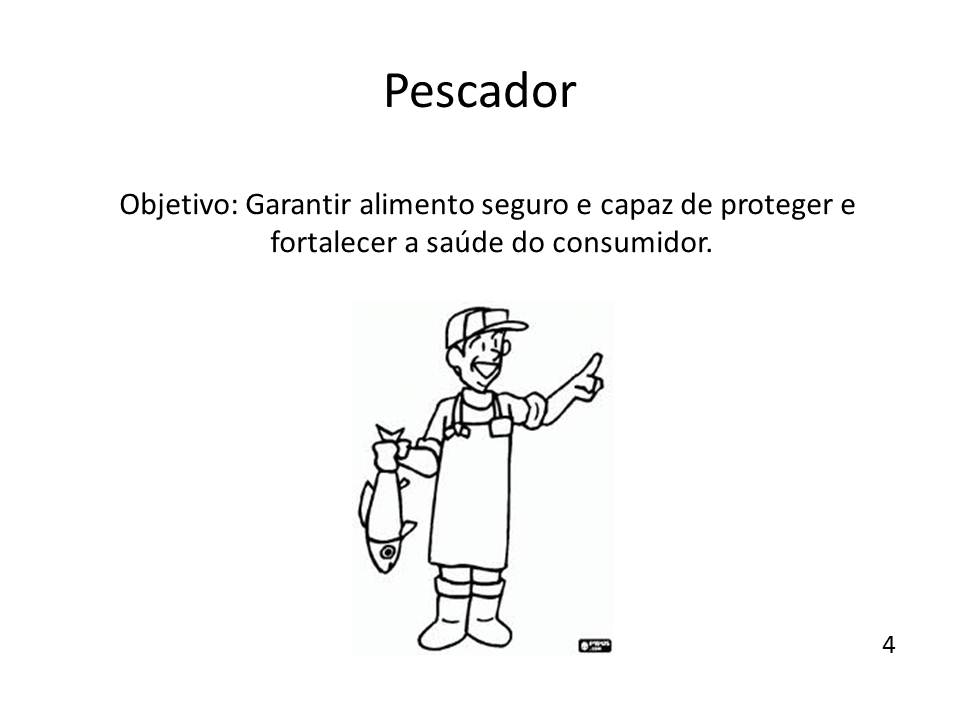 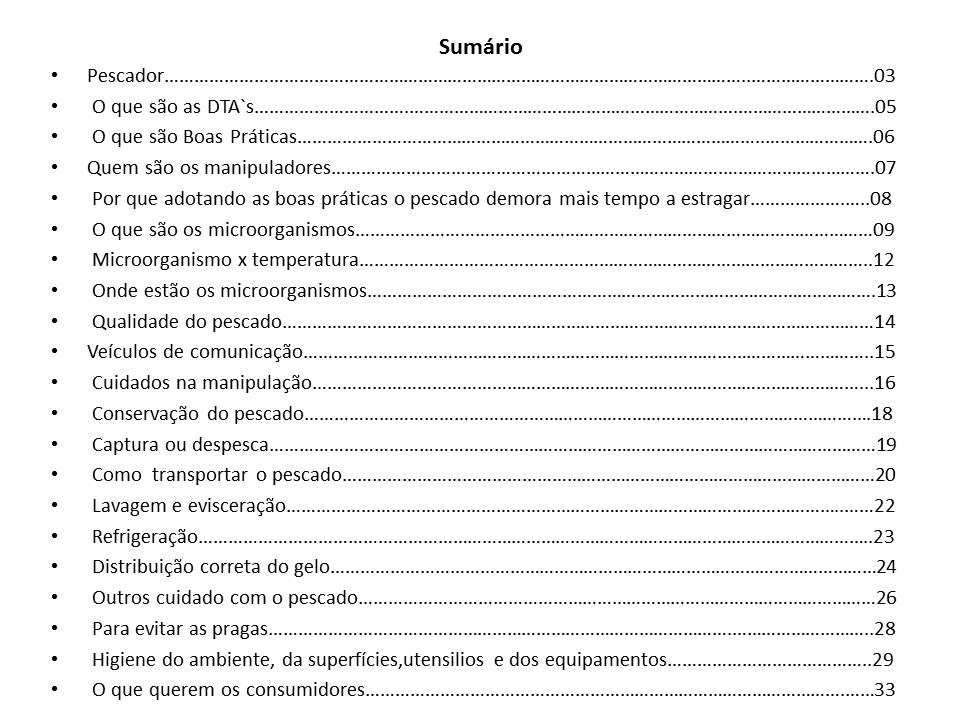 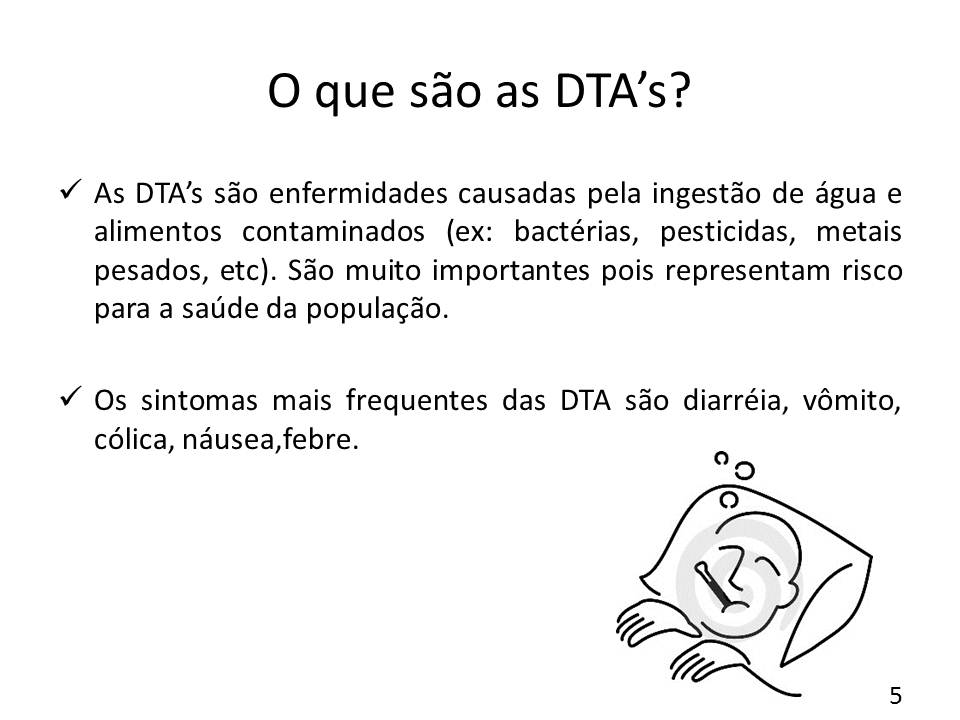 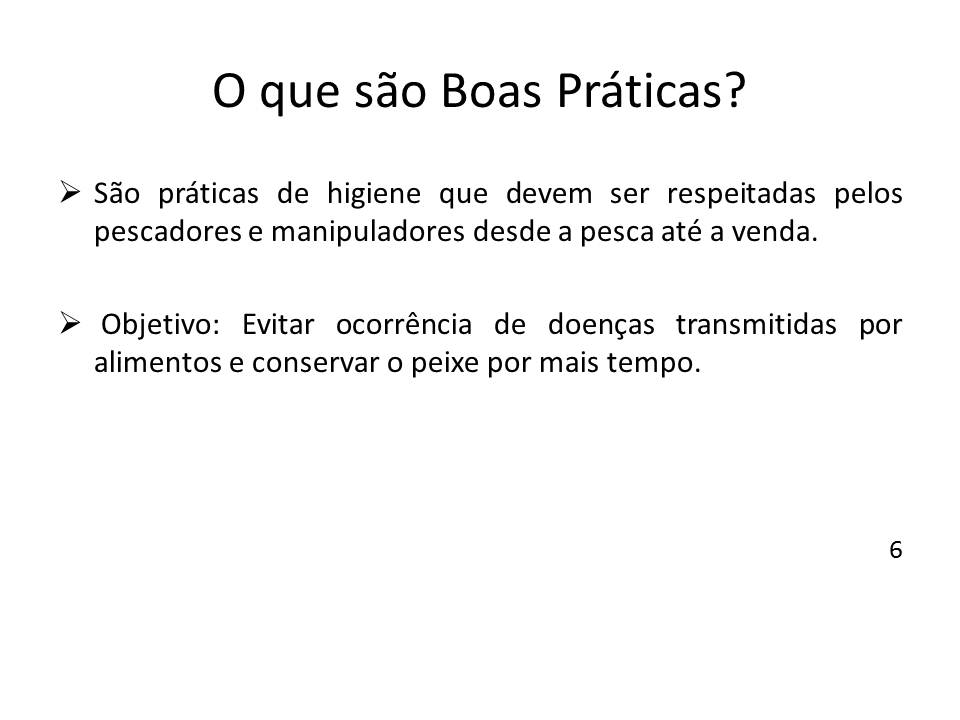 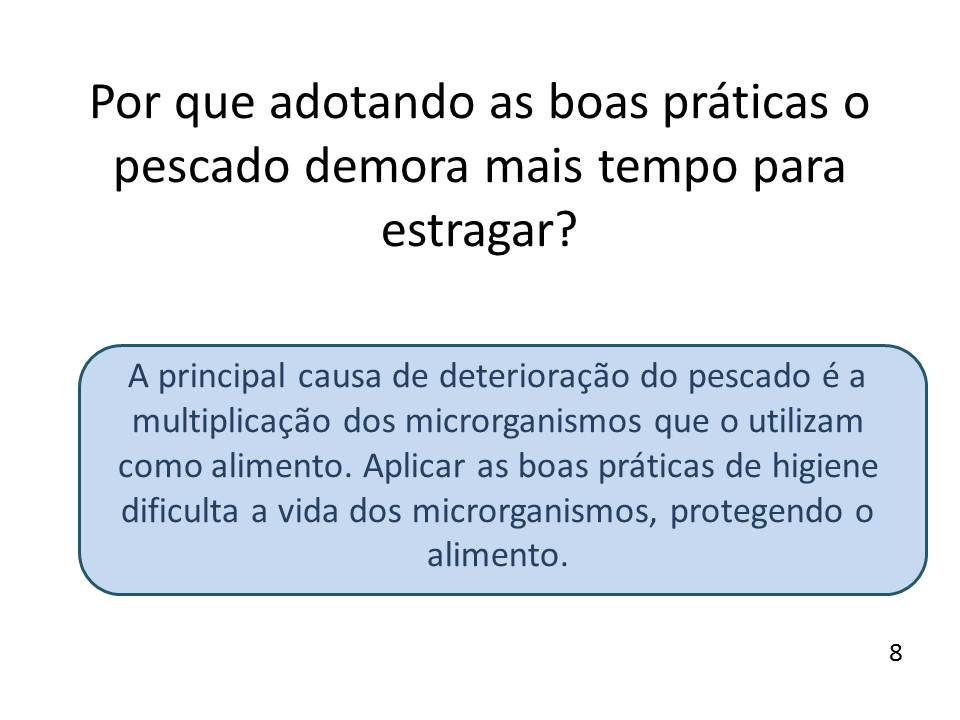 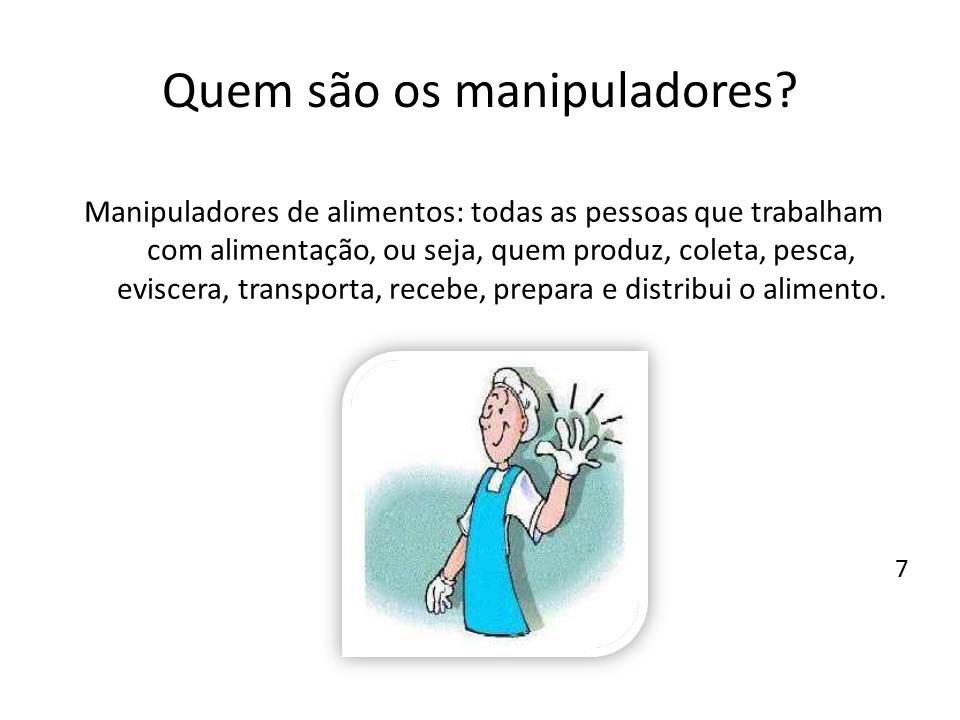 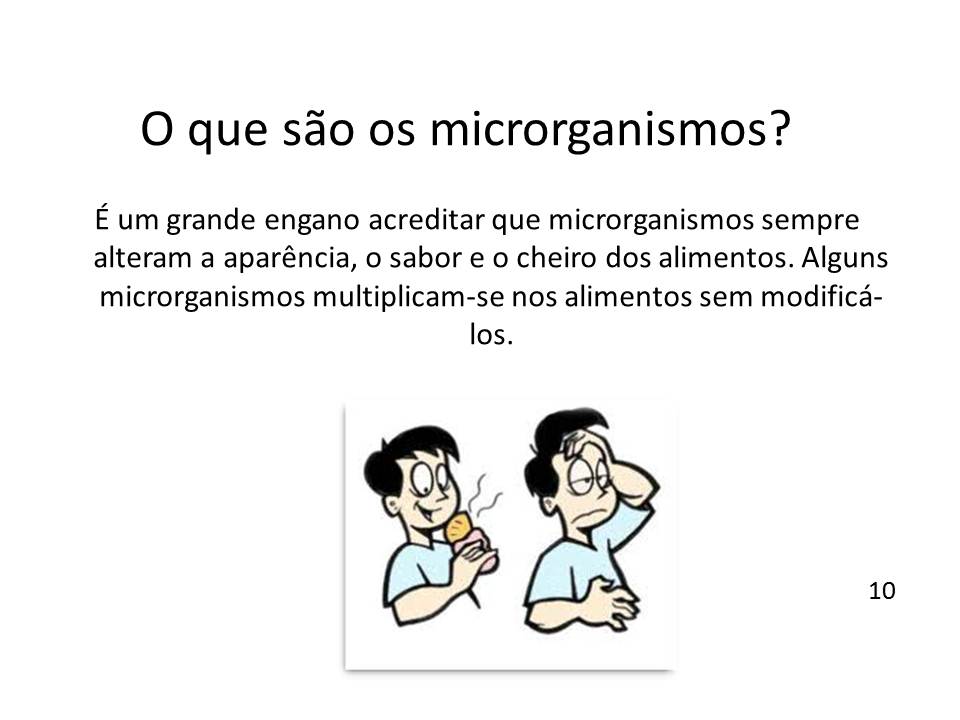 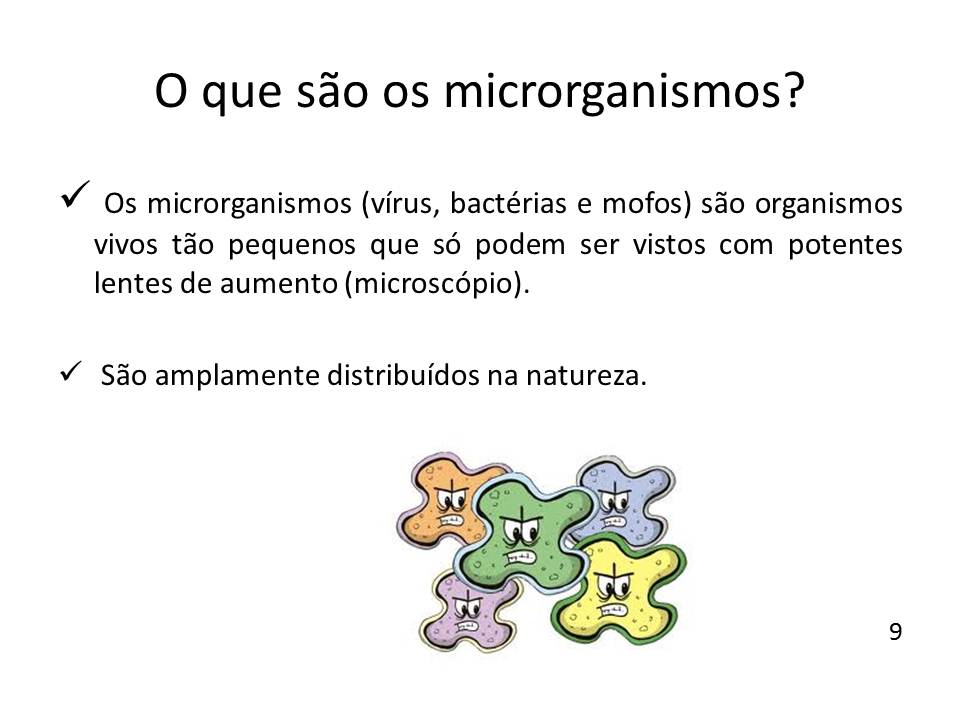 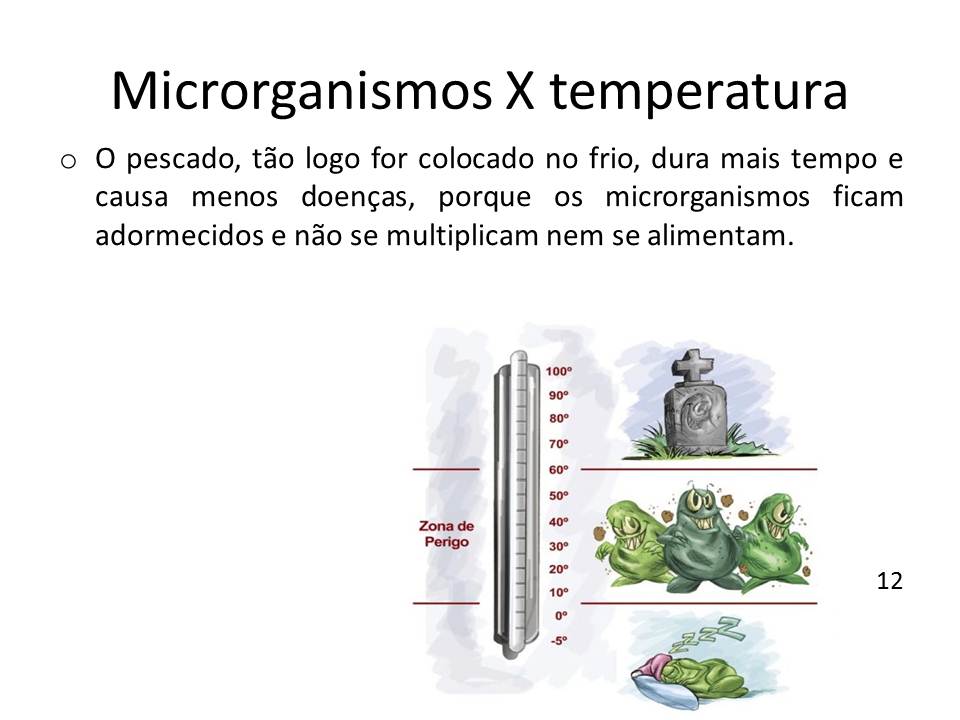 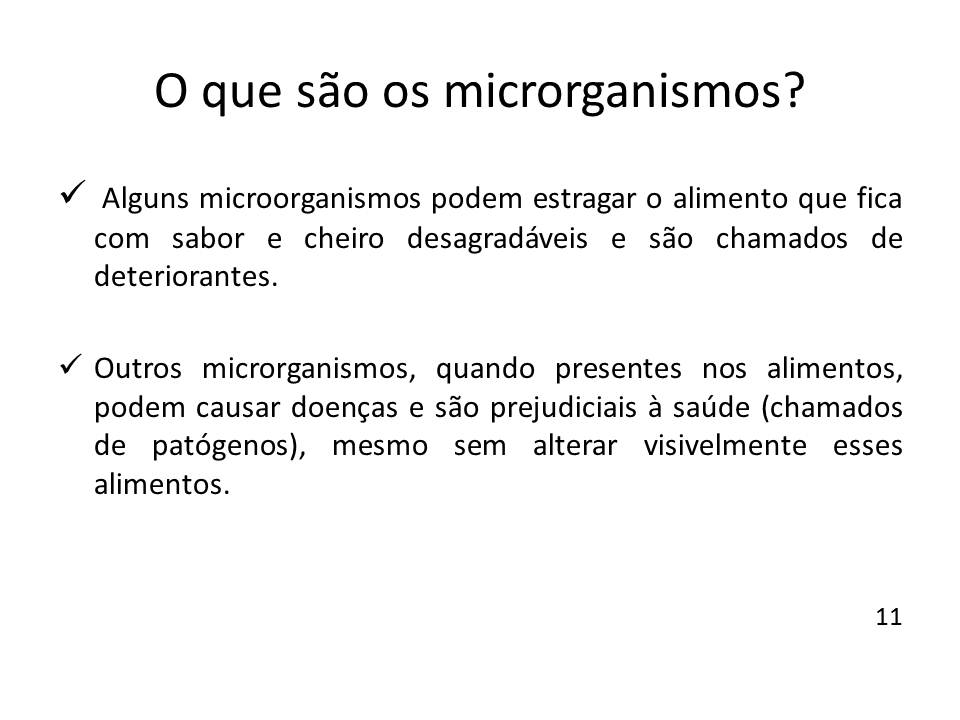 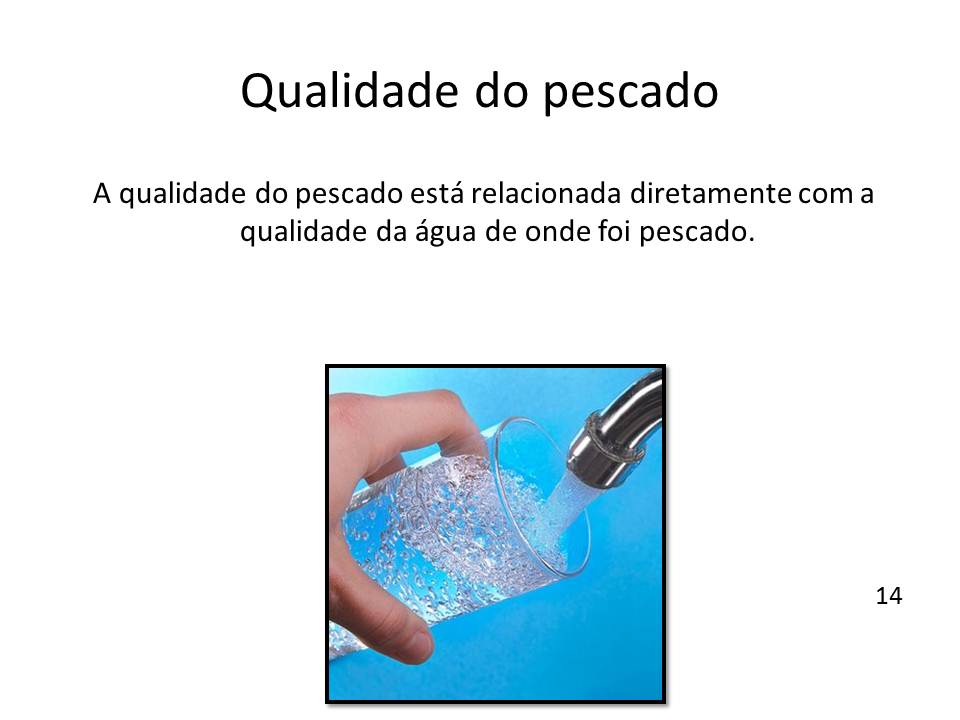 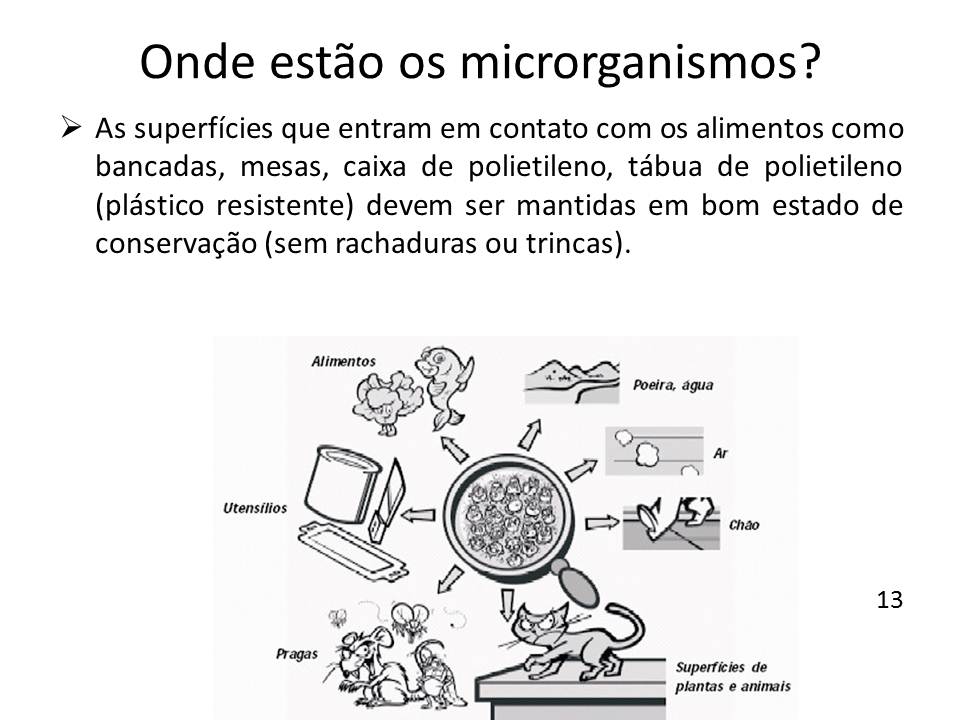 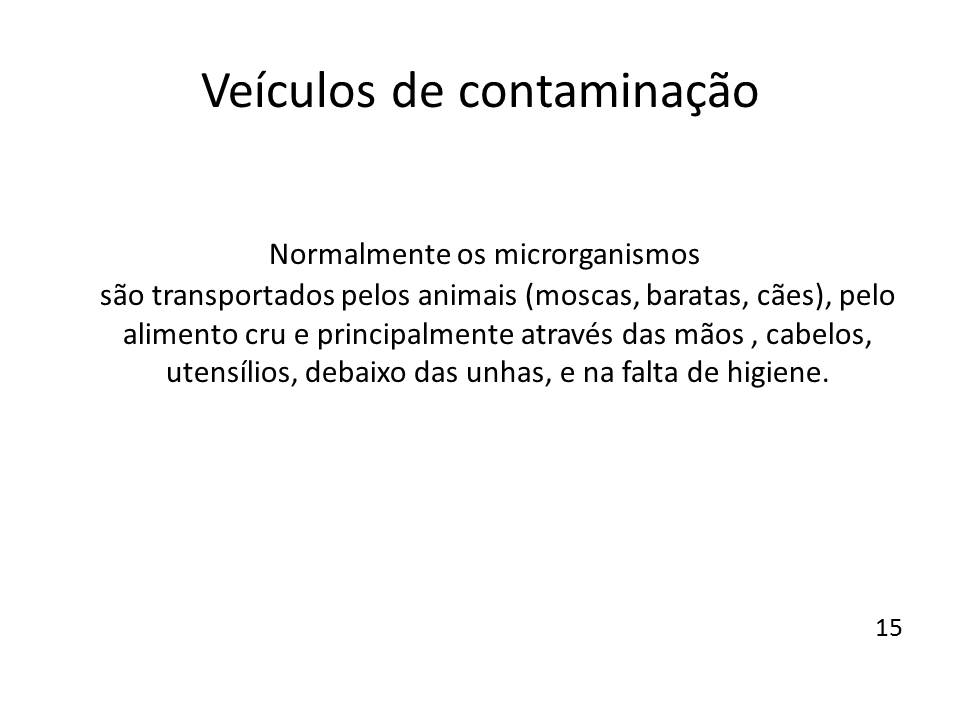 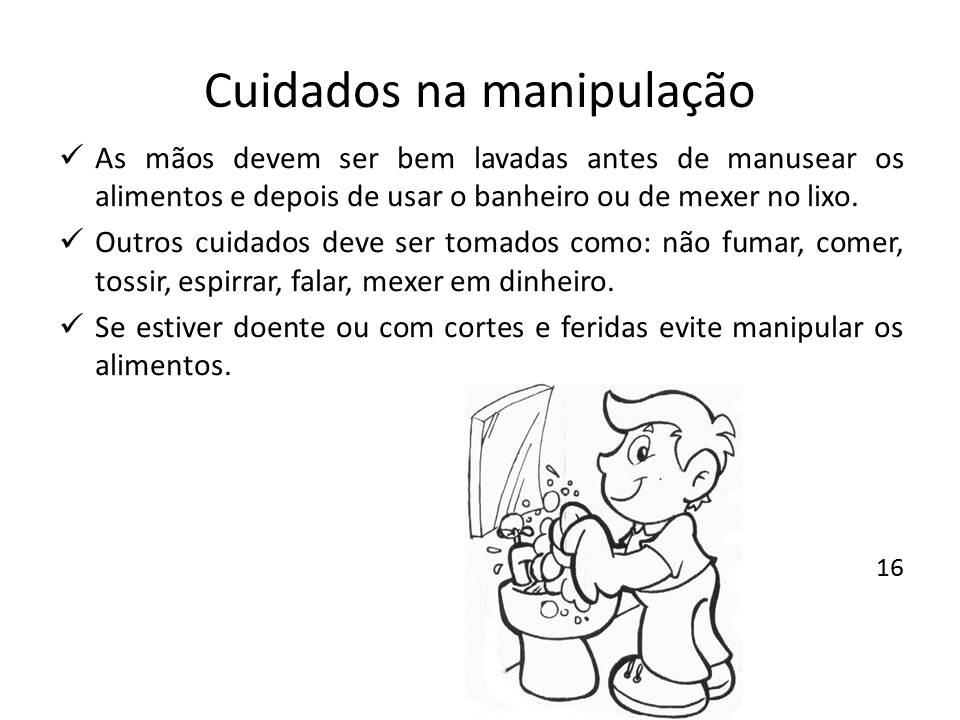 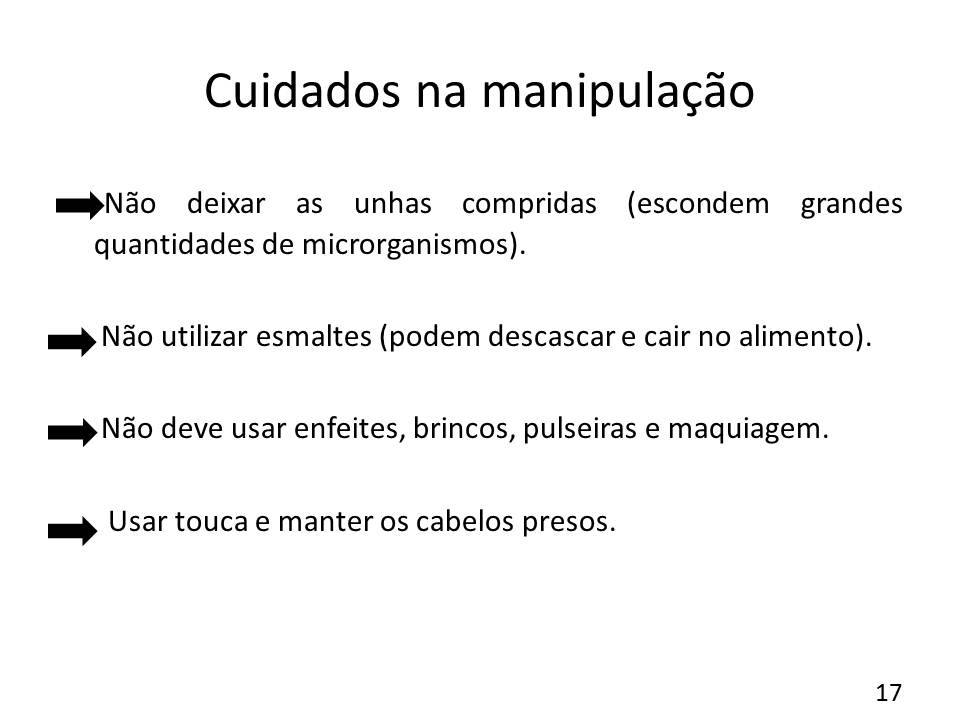 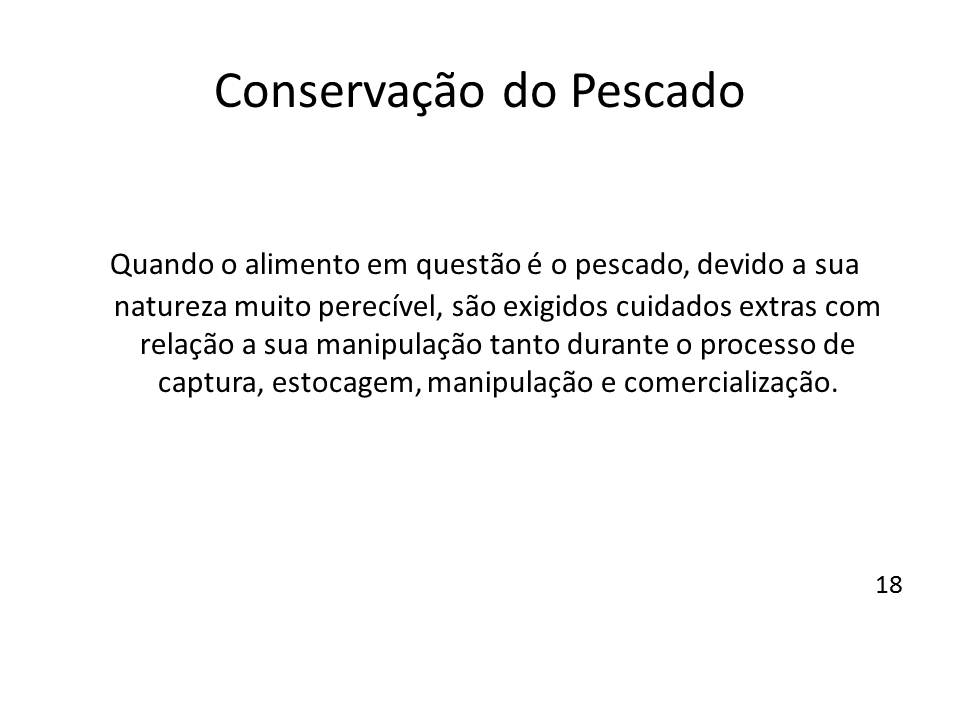 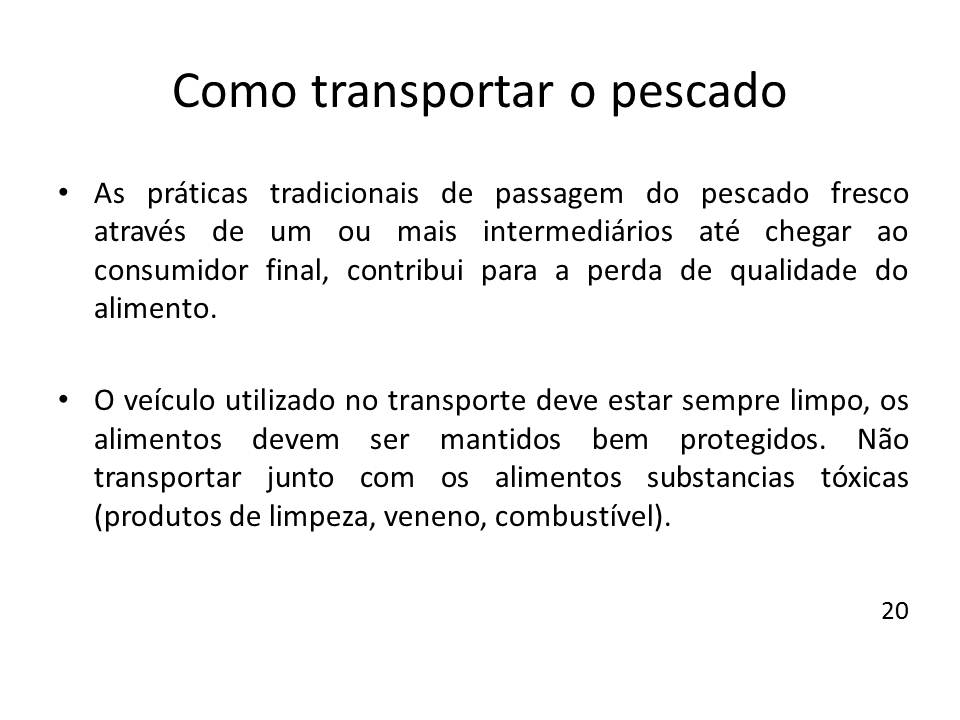 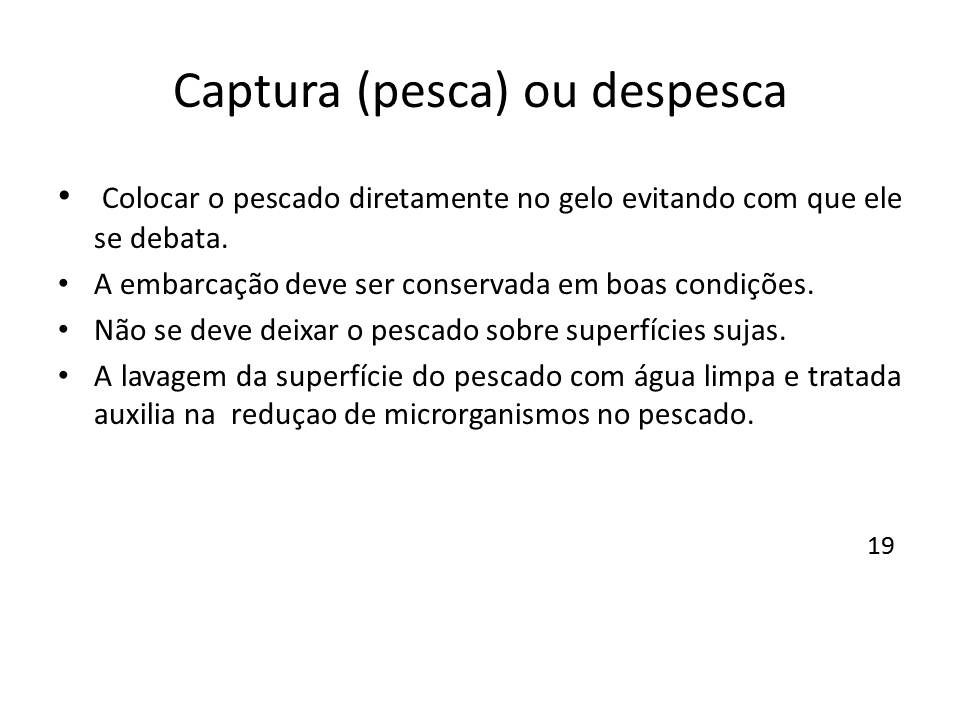 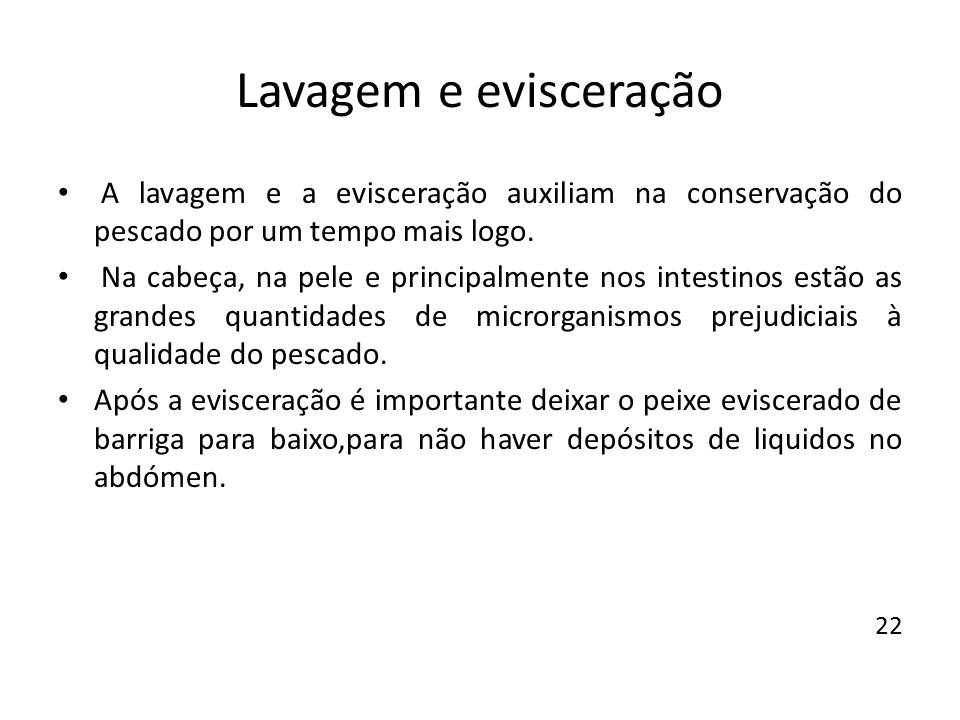 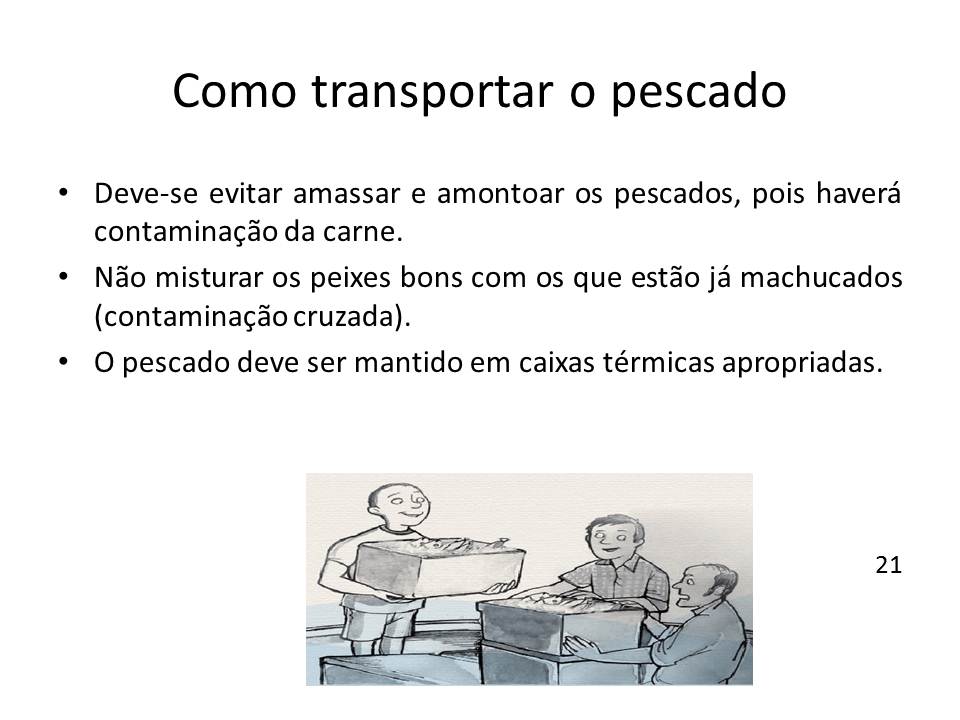 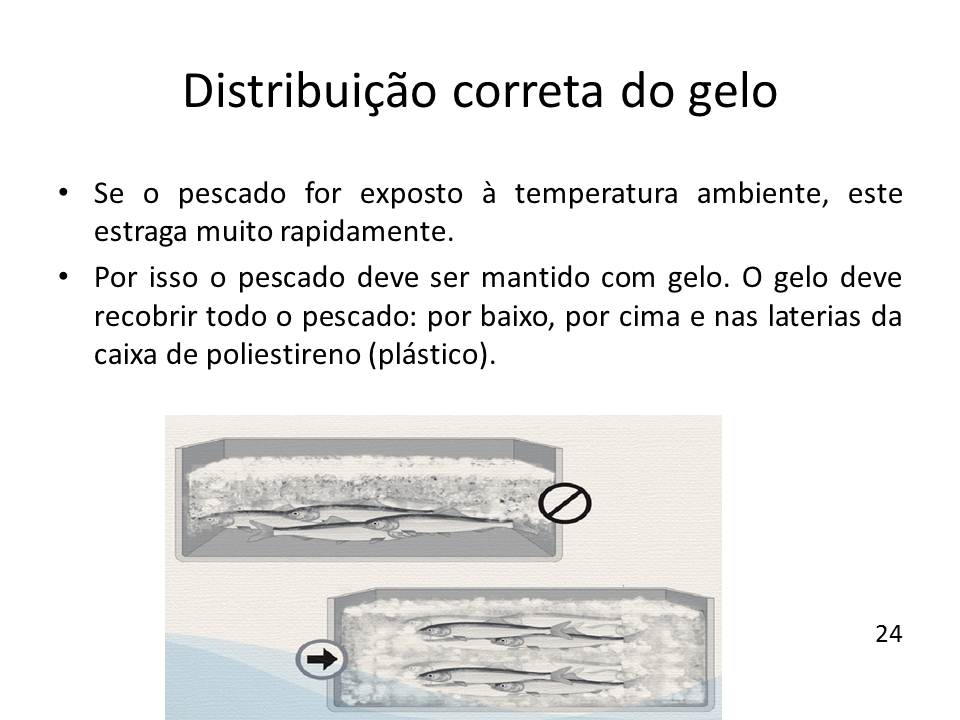 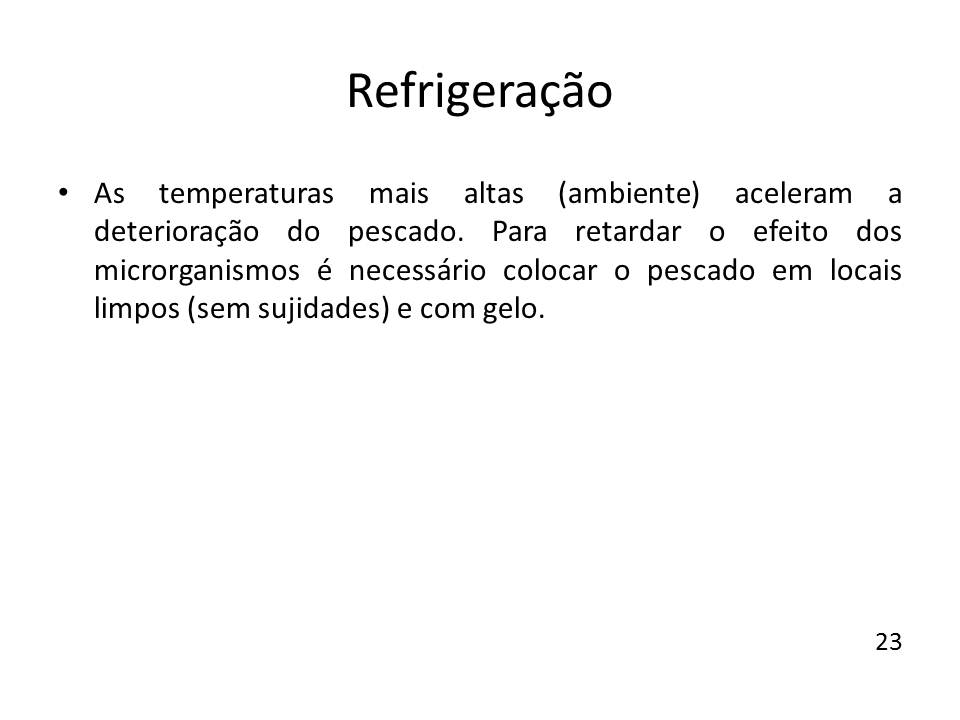 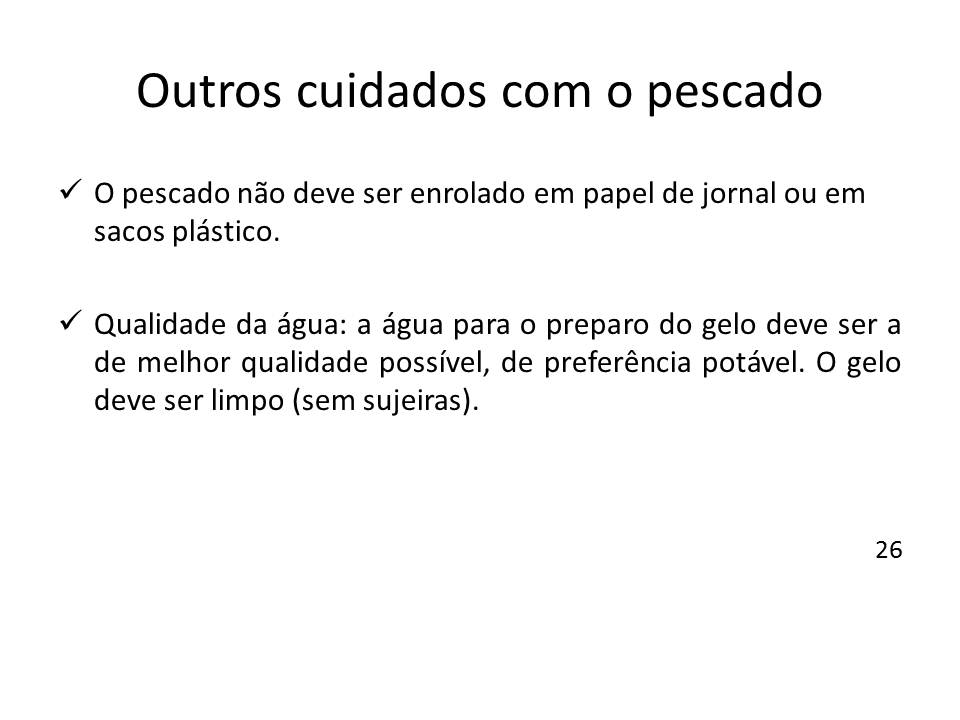 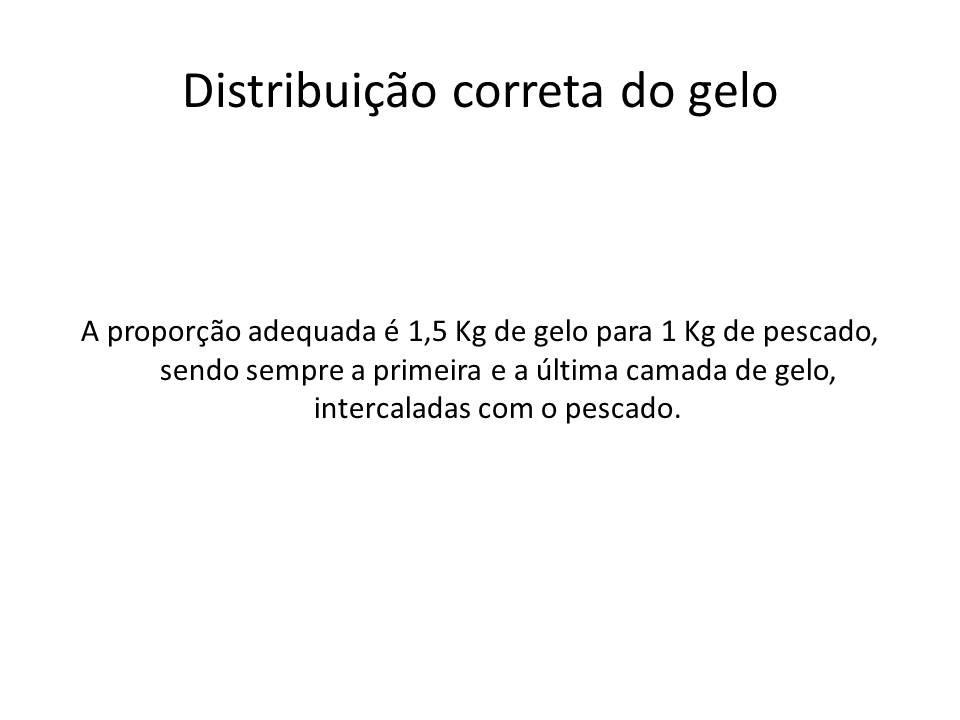 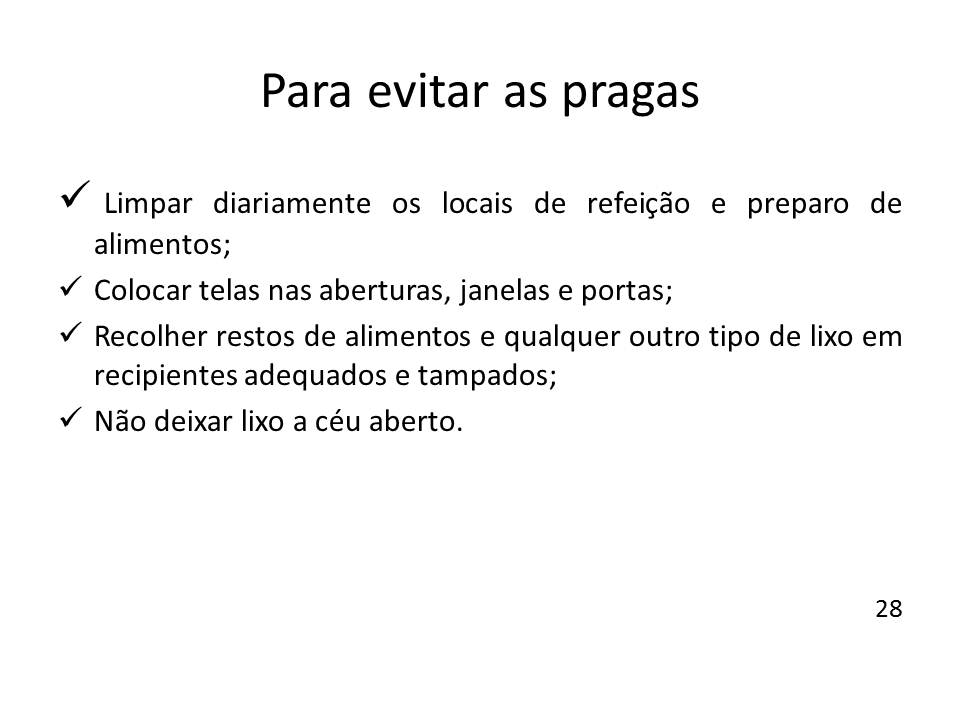 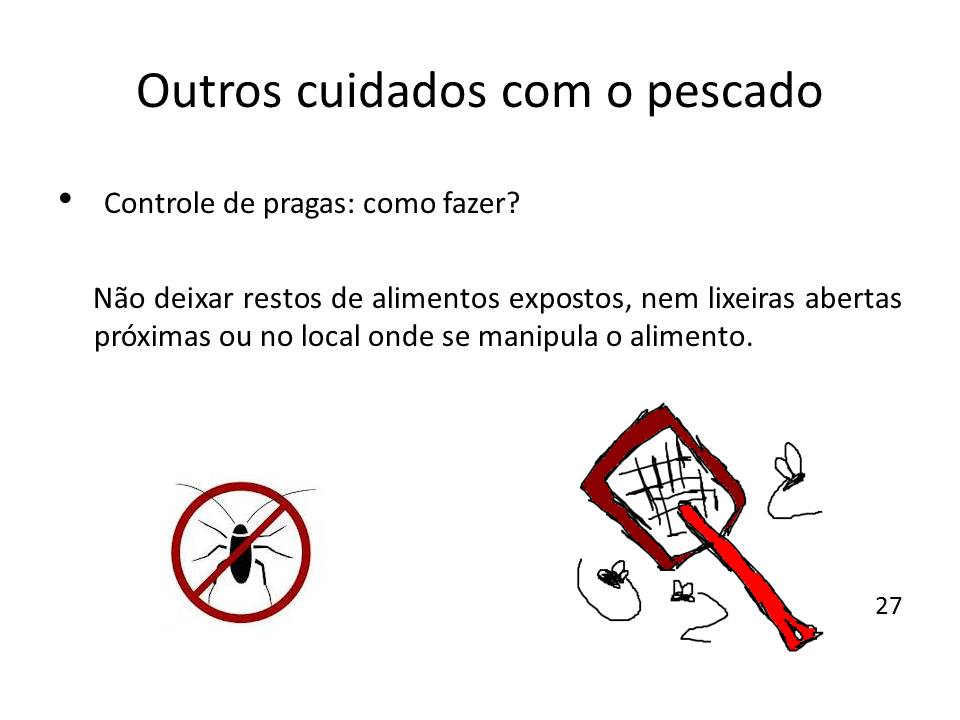 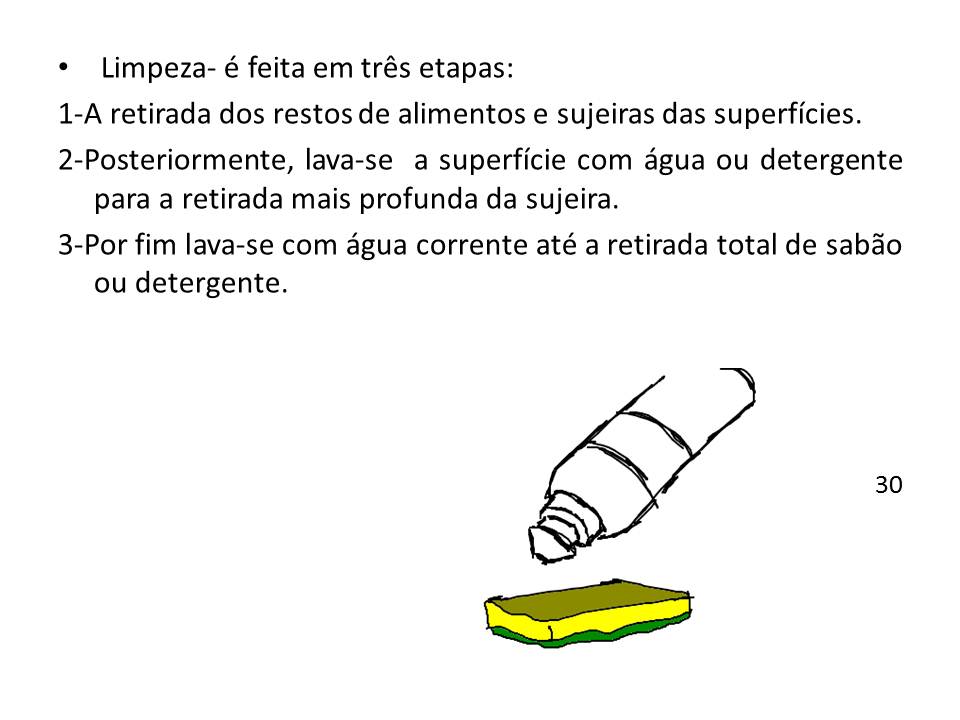 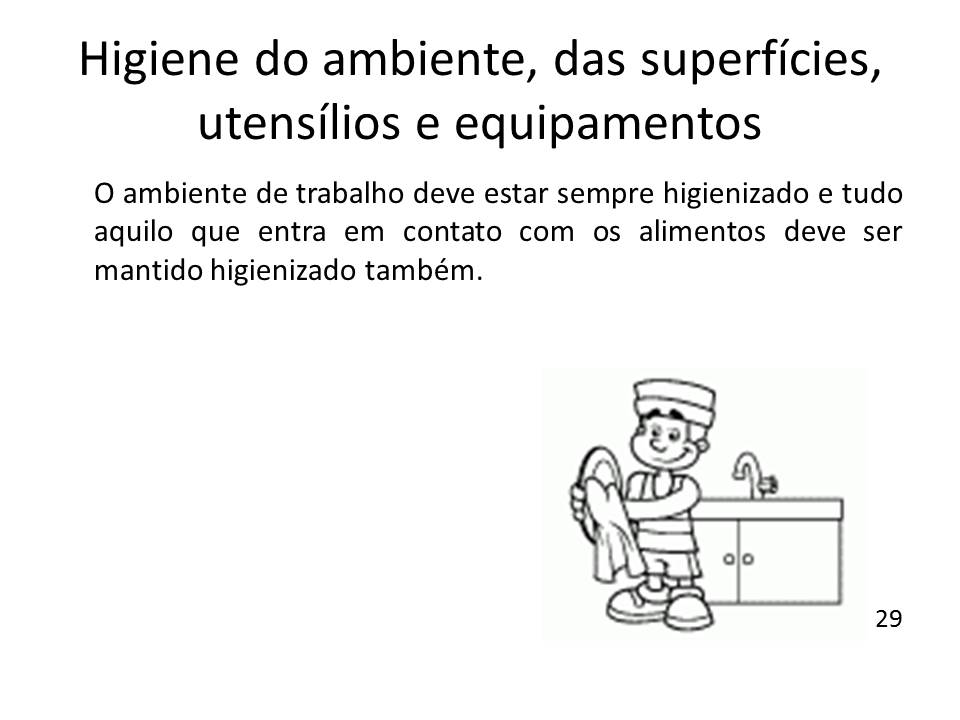 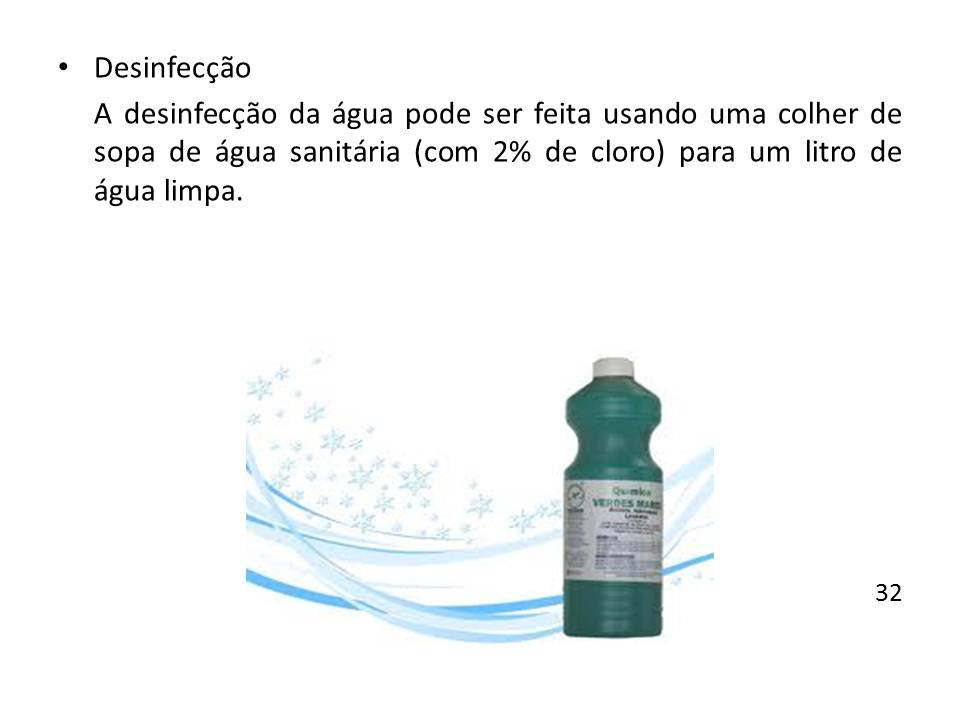 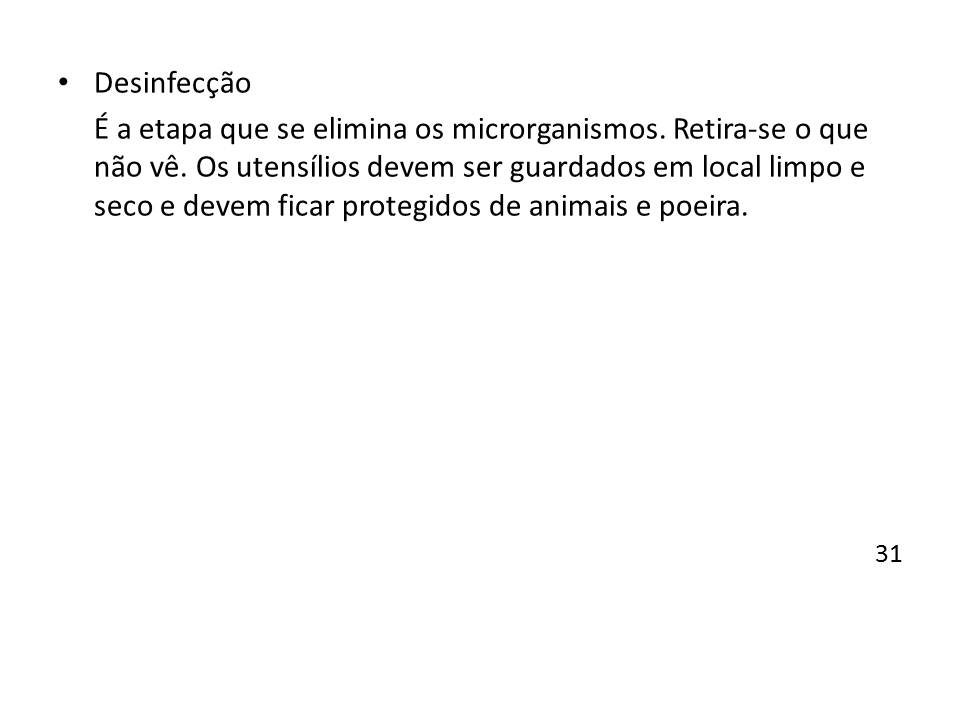 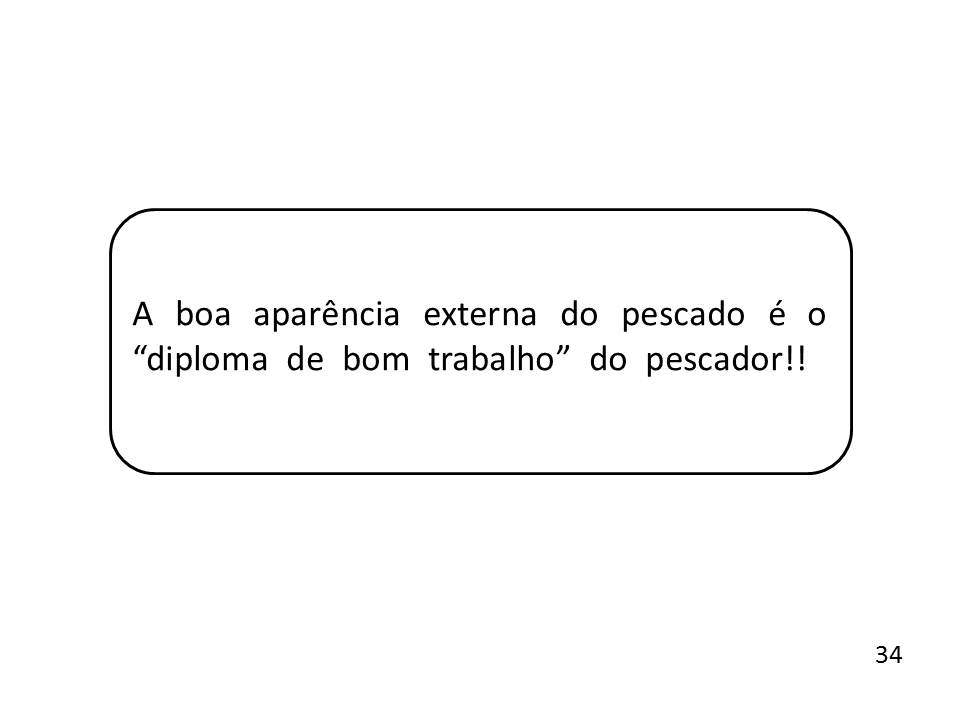 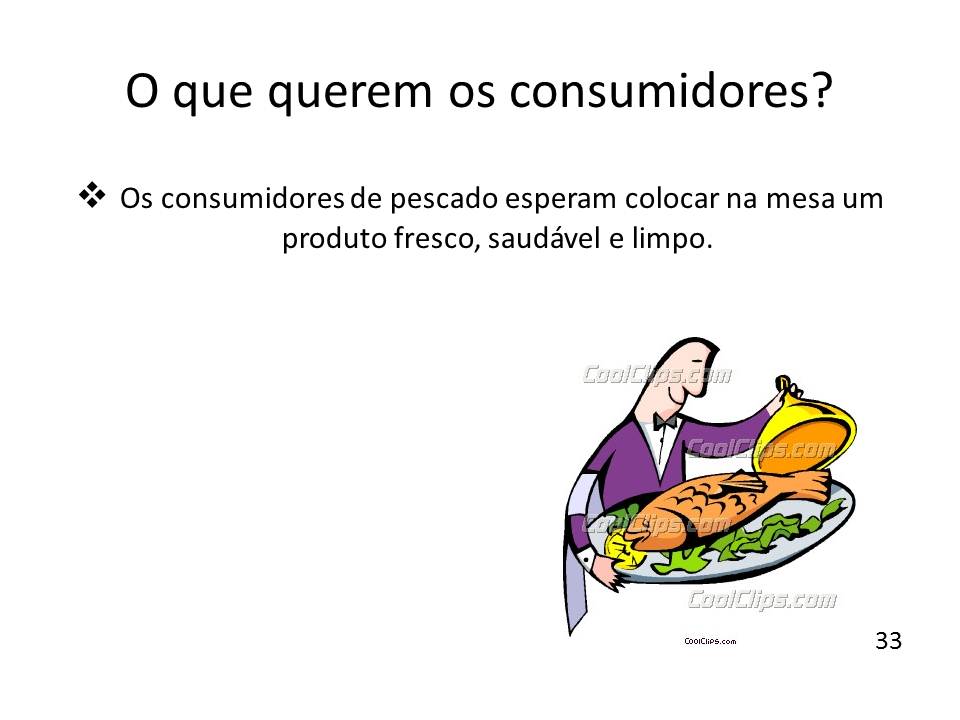 IDENTIFICAÇÃO DA EMPRESA:IDENTIFICAÇÃO DA EMPRESA:IDENTIFICAÇÃO DA EMPRESA:IDENTIFICAÇÃO DA EMPRESA:1-ENDEREÇO (Rua/Avenida): Rua Barcelo de Matos2-NÚMERO:Sem número2-NÚMERO:Sem número3-COMPLEMENTO:Parque Areia Preta4- MUNICÍPIO:Guarapari5-UF: ES5-UF: ES      6-CEP:292000007- ALVARÁ/LICENÇA SANITÁRIA: Sim/ pela Prefeitura de Guarapari7- ALVARÁ/LICENÇA SANITÁRIA: Sim/ pela Prefeitura de Guarapari7- ALVARÁ/LICENÇA SANITÁRIA: Sim/ pela Prefeitura de Guarapari7- ALVARÁ/LICENÇA SANITÁRIA: Sim/ pela Prefeitura de Guarapari8-INSCRIÇÃO ESTADUAL/MUNICIPAL:8-INSCRIÇÃO ESTADUAL/MUNICIPAL:8-INSCRIÇÃO ESTADUAL/MUNICIPAL:8-INSCRIÇÃO ESTADUAL/MUNICIPAL:9-FONE:3261-7708/9818-41049-FONE:3261-7708/9818-410410-FAX:10-FAX:11-NÚMERO DE FUNCIONÁRIOS: 40 bancas cedidas pela prefeitura/um total de 40 servidores11-NÚMERO DE FUNCIONÁRIOS: 40 bancas cedidas pela prefeitura/um total de 40 servidores11-NÚMERO DE FUNCIONÁRIOS: 40 bancas cedidas pela prefeitura/um total de 40 servidores11-NÚMERO DE FUNCIONÁRIOS: 40 bancas cedidas pela prefeitura/um total de 40 servidores12-RESPONSÁVEL LEGAL/PROPRIETÁRIO DO ESTABELECIMENTO: Prefeitura de Guarapari12-RESPONSÁVEL LEGAL/PROPRIETÁRIO DO ESTABELECIMENTO: Prefeitura de Guarapari12-RESPONSÁVEL LEGAL/PROPRIETÁRIO DO ESTABELECIMENTO: Prefeitura de Guarapari12-RESPONSÁVEL LEGAL/PROPRIETÁRIO DO ESTABELECIMENTO: Prefeitura de Guarapari13-RESPONSÁVEL TÉCNICO: Secretaria de Agricultura/Nelma dos Santos Rocha (Responsável pela administração do local).13-RESPONSÁVEL TÉCNICO: Secretaria de Agricultura/Nelma dos Santos Rocha (Responsável pela administração do local).13-RESPONSÁVEL TÉCNICO: Secretaria de Agricultura/Nelma dos Santos Rocha (Responsável pela administração do local).13-RESPONSÁVEL TÉCNICO: Secretaria de Agricultura/Nelma dos Santos Rocha (Responsável pela administração do local).     B) HIGIENE PESSOAL:     B) HIGIENE PESSOAL:NÃO CONFORME CONFORME1-Adequada higienização das mãos.1-Adequada higienização das mãos. 2-Ausência de Adornos. 2-Ausência de Adornos. 3-Unhas curtas sem esmaltes e limpas. 3-Unhas curtas sem esmaltes e limpas.4-Utilização de toucas.4-Utilização de toucas.5-Uniformes limpos e adequados.5-Uniformes limpos e adequados.6-Métodos de contaminação indireto ao pescado, como: tosse, espirro, conversa.6-Métodos de contaminação indireto ao pescado, como: tosse, espirro, conversa.Observação:Observação:Observação:Observação:    C) HIGIENE DO AMBIENTE E ÁREA FÍSICA:    C) HIGIENE DO AMBIENTE E ÁREA FÍSICA:NÃO CONFORME CONFORMEÁREA EXTERNA:ÁREA EXTERNA:ÁREA EXTERNA:ÁREA EXTERNA:1-Ausência de animais (cães, gatos).1-Ausência de animais (cães, gatos).2- Ausência de lixo armazenada de forma correta.2- Ausência de lixo armazenada de forma correta.3-Ausência de água estagnada.3-Ausência de água estagnada.4-Escoamento adequado.4-Escoamento adequado.Observação:Observação:Observação:Observação:ÁREA INTERNA:ÁREA INTERNA:ÁREA INTERNA:ÁREA INTERNA:1-Presença de caixas de madeira ou isopor.1-Presença de caixas de madeira ou isopor.2-Ausência de objetos em desuso ou estranho ao ambiente.2-Ausência de objetos em desuso ou estranho ao ambiente.Observação:Observação:Observação:Observação:PISOS:PISOS:PISOS:PISOS:1-Presença de grelhas.1-Presença de grelhas.2- Adequado estado de conservação.2- Adequado estado de conservação.3-Ralos sifonados.3-Ralos sifonados.4-Material que permite fácil higienização.4-Material que permite fácil higienização.Observação:Observação:Observação:Observação:TETOS:TETOS:TETOS:TETOS:1-Material que permite fácil higienização.1-Material que permite fácil higienização.2-Adequado estado de conservação.2-Adequado estado de conservação.3- Material de cor clara.3- Material de cor clara.Observação:Observação:Observação:Observação:PAREDES E DIVISÓRIAS:PAREDES E DIVISÓRIAS:PAREDES E DIVISÓRIAS:PAREDES E DIVISÓRIAS:1-Material que permite fácil higienização.1-Material que permite fácil higienização.2-Adequado estado de conservação.2-Adequado estado de conservação.3- Presença de ângulos abaulados nas quinas das paredes com tetos e pisos.3- Presença de ângulos abaulados nas quinas das paredes com tetos e pisos.Observação:Observação:Observação:Observação:PORTAS:PORTAS:PORTAS:PORTAS:1-Adequado estado de conservação.1-Adequado estado de conservação.2-Acabamento liso, em cor clara.2-Acabamento liso, em cor clara.3-Ajustadas ao batente.3-Ajustadas ao batente.Observação:Observação:Observação:Observação:LAVATÓRIOS:LAVATÓRIOS:LAVATÓRIOS:LAVATÓRIOS:1-Presença de lavatório exclusivo para as mãos.1-Presença de lavatório exclusivo para as mãos.2- Adequado estado de conservação.2- Adequado estado de conservação.3-Torneira de acionamento adequado.3-Torneira de acionamento adequado.4-Presença de sabonete líquido inodoro.4-Presença de sabonete líquido inodoro.5-Presença de papel toalha não reciclado.5-Presença de papel toalha não reciclado.Observação:Observação:Observação:Observação:ILUMINAÇÃO:ILUMINAÇÃO:ILUMINAÇÃO:ILUMINAÇÃO:1-Lâmpadas com proteção.1-Lâmpadas com proteção.2-Iluminação adequada.2-Iluminação adequada.3-Adequado estado de conservação.3-Adequado estado de conservação.Observação:Observação:Observação:Observação:ABASTECIMENTO DE ÁGUA:ABASTECIMENTO DE ÁGUA:ABASTECIMENTO DE ÁGUA:ABASTECIMENTO DE ÁGUA:1-Água potável.1-Água potável.2-Reservatório de água com tampa.2-Reservatório de água com tampa.3-Higienização adequada.3-Higienização adequada.4- Potabilidade da água atestada por meio de laudos laboratoriais.4- Potabilidade da água atestada por meio de laudos laboratoriais.Observação:Observação:Observação:Observação:ESGOTO SANITÁRIO:ESGOTO SANITÁRIO:ESGOTO SANITÁRIO:ESGOTO SANITÁRIO:1-Adequado estado de conservação.1-Adequado estado de conservação.2-Adequado estado de funcionamento.2-Adequado estado de funcionamento.Observação:Observação:Observação:Observação:      D) EQUIPAMENTOS,MÓVEIS E UTENSÍLIOS      D) EQUIPAMENTOS,MÓVEIS E UTENSÍLIOSNÃO CONFORME CONFORME1-Adequado estado de conservação.1-Adequado estado de conservação.2-Material que permite fácil higienização.2-Material que permite fácil higienização.3-Limpeza adequada.3-Limpeza adequada.4-superfícies lisas, limpas e intactas de contato com o alimento.4-superfícies lisas, limpas e intactas de contato com o alimento.5-Utensílios armazenados em local adequado.5-Utensílios armazenados em local adequado.Observação:Observação:Observação:Observação:     E) ASPECTOS HIGIÊNICOS DO PESCADO E SEU ARMAZENAMENTO:     E) ASPECTOS HIGIÊNICOS DO PESCADO E SEU ARMAZENAMENTO:NÃO CONFORME CONFORME1-Realização adequada do descongelamento.1-Realização adequada do descongelamento.2-Armazenamento dos peixes sob temperatura de congelamento ou refrigeração.2-Armazenamento dos peixes sob temperatura de congelamento ou refrigeração.3-Análise sensorial dos peixes expostos, como:3-Análise sensorial dos peixes expostos, como:3-Análise sensorial dos peixes expostos, como:3-Análise sensorial dos peixes expostos, como:3.1-Superfície do corpo limpa, sem qualquer pigmentação estranha.3.1-Superfície do corpo limpa, sem qualquer pigmentação estranha.3.2-Olhos claros, vivos, brilhantes, ocupando toda a cavidade orbitária.3.2-Olhos claros, vivos, brilhantes, ocupando toda a cavidade orbitária.3.3-Guelras róseas ou vermelhas, úmidas e brilhantes.3.3-Guelras róseas ou vermelhas, úmidas e brilhantes.3.4-Guelras com odor natural.3.4-Guelras com odor natural.3.5-Carne firme, consistência elástica não deixando impressão duradoura à pressão dos dedos.3.5-Carne firme, consistência elástica não deixando impressão duradoura à pressão dos dedos.3.6-Odor próprio, característico da espécie.3.6-Odor próprio, característico da espécie.4-Condições higiênicas do peixe ao ser transportado até o Mercado Público.4-Condições higiênicas do peixe ao ser transportado até o Mercado Público.5-Manipulação de outros no pescado.5-Manipulação de outros no pescado.6-Utilização de gelo filtrado.6-Utilização de gelo filtrado.7-Temperatura do pescado exposto.7-Temperatura do pescado exposto.8-Temperatura do pescado ao ser transportado.8-Temperatura do pescado ao ser transportado.9-Tempo de exposição do pescado.9-Tempo de exposição do pescado.Observação:Observação:Observação:Observação:     F) CLASSIFICAÇÃO DO ESTABELECIMENTO:     F) CLASSIFICAÇÃO DO ESTABELECIMENTO:     F) CLASSIFICAÇÃO DO ESTABELECIMENTO:     F) CLASSIFICAÇÃO DO ESTABELECIMENTO:( ) Grupo 1- 76 a 100% de atendimento dos itens.Classificado como BOM (Alta Adequação).( )Grupo 2- 51 a 75% de atendimento dos itens. Classificado como REGULAR (Média Adequação).( ) Grupo 3- 0 a 50% de atendimento dos itens. Classificado como RUIM (Baixa Adequação).( ) Grupo 1- 76 a 100% de atendimento dos itens.Classificado como BOM (Alta Adequação).( )Grupo 2- 51 a 75% de atendimento dos itens. Classificado como REGULAR (Média Adequação).( ) Grupo 3- 0 a 50% de atendimento dos itens. Classificado como RUIM (Baixa Adequação).( ) Grupo 1- 76 a 100% de atendimento dos itens.Classificado como BOM (Alta Adequação).( )Grupo 2- 51 a 75% de atendimento dos itens. Classificado como REGULAR (Média Adequação).( ) Grupo 3- 0 a 50% de atendimento dos itens. Classificado como RUIM (Baixa Adequação).( ) Grupo 1- 76 a 100% de atendimento dos itens.Classificado como BOM (Alta Adequação).( )Grupo 2- 51 a 75% de atendimento dos itens. Classificado como REGULAR (Média Adequação).( ) Grupo 3- 0 a 50% de atendimento dos itens. Classificado como RUIM (Baixa Adequação).LOCAL:DATA:DATA:DATA:CONDIÇÕES HIGIENICOSSANITÁRIAS DO PESCADO COMERCIALIZADO NO MERCADO MUNICIPAL DE GUARAPARI-ES, ANTES E APÓS A INTERVENÇÃO.Pesquisador Responsável:Adriana Hocayen de PaulaNome da aluna: Isabela Faria CamposContato com o pesquisador responsávelEndereço: Centro de Ciências Agrárias,Departamento de Zootecnia, Curso de Nutrição, Alegre-ES.Telefone(s): (28) 3552-8672